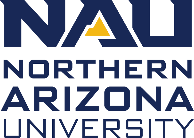 NORTHERN Office of the RegistrarP O Box 4103, Flagstaff, AZ 86011-0104Fax (928) 523-1414Commencement Waiver FormStudent Request for Non-Published StatusIn Commencement ProgramInstructions:  By completing/submitting, and signing this form, you are requesting the NAU Registrar’s Office to withhold the printing of your Name in the Commencement Program. Please sign, date, and return to the Registrar’s Office in Bldg. 1, Rm #115.  You may also mail this form to the address above or fax it.Name: _______________________________________________  NAU ID # _________________________           Last                                     First                                    M.I.Date of Graduation: ________________________________Signature: ___________________________________________________Date: ____________________